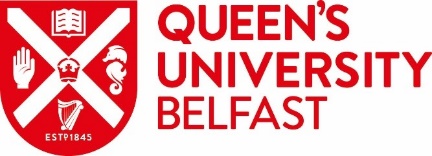 Centre for Sustainability, Equality and Climate Action (SECA)Membership FormPlease complete this form and return to SECA Director Dr Amanda Slevin a.slevin@qub.ac.uk  Title(s)First nameSurnameEmail addressJob titleDisciplineSchool / DepartmentInstitutionWhy do want to join SECA?Short Bio (Up to 200 words max.)Research KeywordsWhich UN Sustainable Development Goals (SDGs) align with your work? Please tick all that apply SDG 1 No Poverty 10 Reduced InequalitiesWhich UN Sustainable Development Goals (SDGs) align with your work? Please tick all that apply 2 Zero Hunger 11 Sustainable Cities & CommunitiesWhich UN Sustainable Development Goals (SDGs) align with your work? Please tick all that apply 3 Good Health & Well- being12 Responsible Consumption & ProductionWhich UN Sustainable Development Goals (SDGs) align with your work? Please tick all that apply 4 Quality Education13 Climate ActionWhich UN Sustainable Development Goals (SDGs) align with your work? Please tick all that apply 5 Gender Equality14 Life Below WaterWhich UN Sustainable Development Goals (SDGs) align with your work? Please tick all that apply 6 Clean Water & Sanitation15 Life on LandWhich UN Sustainable Development Goals (SDGs) align with your work? Please tick all that apply 7 Affordable & Clean Energy16 Peace, Justice & Strong InstitutionsWhich UN Sustainable Development Goals (SDGs) align with your work? Please tick all that apply 8 Decent Work & Economic Growth17 Partnership for the GoalsWhich UN Sustainable Development Goals (SDGs) align with your work? Please tick all that apply 9 Industry, Innovation & InfrastructureLink to organisational profileOrchid IDLinkedIn URLTwitter handleProfile picturePlease copy & paste high res picture here or attach image as a separate file when emailing your profile